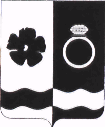 СОВЕТ ПРИВОЛЖСКОГО МУНИЦИПАЛЬНОГО РАЙОНАРЕШЕНИЕг. ПриволжскО внесении дополнения в решение Совета Приволжского муниципального района от 24.12.2020 № 80 «О согласовании передачи муниципального имущества в безвозмездное пользование администрациям сельских поселений Приволжского муниципального района»Руководствуясь Федеральным законом от 06.10.2003 №131-ФЗ «Об общих принципах организации местного самоуправления в Российской Федерации», ст. 17.1 Федерального закона от 26.07.2006 № 135-ФЗ «О защите конкуренции», Уставом Приволжского муниципального района, в соответствии с Положением о порядке управления и распоряжения муниципальным имуществом Приволжского муниципального района Ивановской области, утвержденным решением Совета Приволжского муниципального района от 22.11.2011 №119, в рамках переданных полномочий по решению вопросов местного значения на 2021 год, утвержденных решением Совета Приволжского муниципального района от 26.11.2020 № 69, Совет Приволжского муниципального района РЕШИЛ:1. Внести следующие изменения в решение Совета Приволжского муниципального района от 24.12.2020 № 80 «О согласовании передачи муниципального имущества в безвозмездное пользование администрациям сельских поселений Приволжского муниципального района»:- Приложение 1 «Перечень имущества, передаваемого в безвозмездное пользование администрации Ингарского сельского поселения» дополнить разделом 5 «Перечень автобусных остановок», согласно приложению к настоящему решению.2. Администрации Приволжского муниципального района внести дополнение в договор безвозмездного пользования недвижимым имуществом от 30.12.2020 № 06/2020.3. Настоящее решение вступает в силу с момента подписания и подлежит опубликованию в информационном бюллетене «Вестник Совета и администрации Приволжского муниципального района».Председатель Совета Приволжского муниципального района                                                                   С.И.ЛесныхГлава Приволжского муниципального района                                                  И.В. МельниковаПриложениек Решению Совета Приволжского муниципального районаот 25.02.2021 № 13	5. Перечень автобусных остановокот«25»022021№13№ п/пНаименование имущества Индивидуализирующиехарактеристики имущества1Остановочный комплекс в с.ТолпыгиноБалансовая стоимость 30 000 рублей2Остановочный комплекс в д. Васькин ПотокБалансовая стоимость 30 000 рублей3Остановочный комплекс в с. КунестиноБалансовая стоимость 30 000 рублей4Остановочный комплекс в д. ТархановоБалансовая стоимость 30 000 рублей5Остановочный павильон в с. ИнгарьБалансовая стоимость 35 000 рублей6Остановочный павильон в д. ШиряихаБалансовая стоимость 35 000 рублей7Остановочный павильон в д. ДудкиноБалансовая стоимость 35 000 рублей